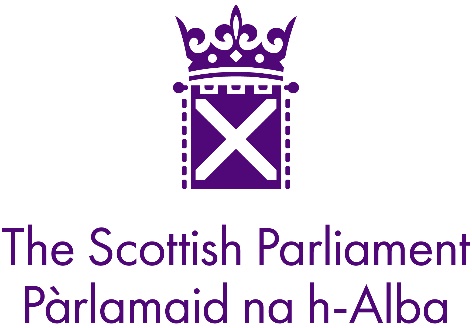 Event request formPlease complete and return this form to eventsandexhibitions@parliament.scot. We will use the information you provide to consider your event. Changes to your event during the planning stages may result in your event being moved to another date. We will be unable to accept the form if any section is incomplete. There is more information about events for MSPs at www.parliament.scot/get-involved.Contact information Sponsoring MSPIs MSP sponsoring the event as an MSP or as a Government Minister? 	Event title This should be a maximum of 50 characters including spaces Name of your organisation Contact nameProvide the contact that will work with our team in the planning stagesContact numberWork mobile number 	Do not provide personal mobile numberEmailContact address	Where possible do not provide personal home addressPostcode 	We handle any personal information you give us when making an enquiry or requesting a booking in line with Data Protection law (GDPR from May 2018). Privacy Notices which provide more information are available at www.parliament.scot/about/information-rights/data-protection/privacy-notices  or you can contact us for more information.Date(s) and timeEvents take place on a Tuesday and Wednesday evening from 6pm to 8pm, a Thursday afternoon from 1pm to 2.15pm and a Thursday evening from 5.30pm to 7.30pm.Preferred date 	Alternative date Second alternative date 	Start time 	Finish timeEvent ObjectivesThe focus and aim of Member-sponsored events is to engage with and support Members in their parliamentary role. Use the space below to provide details on the aims and objectives of your event.  Tell us about the audience profile expected at your event. Tell us how your event supports the work of Members of the Scottish Parliament. We will be unable to progress your event if this information is missing:VenueChoose from these options to allow us to select an appropriate venue.  We will be unable to progress your event if this information is missing.Standing reception Round-table discussion Presentation Photocall with Members Showcase / display event with stalls  An Events Officer will discuss your showcase / stalls event before confirming. Dinner with Members Film screening for Members Other Provide more information if you selected ‘Other’:Guest numbersDo you want catering? Do you want audio visual services? If yes, please provide further informationSpecial Access RequirementsSpecial access required?  	Provide information on your guests if they need special access to the Scottish Parliament:Provide details below if you plan to change to change the room setup. For example, a change to the seating arrangements, extra plasma screens, trestle tables.